Person (requiring care)—carer availability status, code NExported from METEOR(AIHW's Metadata Online Registry)© Australian Institute of Health and Welfare 2024This product, excluding the AIHW logo, Commonwealth Coat of Arms and any material owned by a third party or protected by a trademark, has been released under a Creative Commons BY 4.0 (CC BY 4.0) licence. Excluded material owned by third parties may include, for example, design and layout, images obtained under licence from third parties and signatures. We have made all reasonable efforts to identify and label material owned by third parties.You may distribute, remix and build on this website’s material but must attribute the AIHW as the copyright holder, in line with our attribution policy. The full terms and conditions of this licence are available at https://creativecommons.org/licenses/by/4.0/.Enquiries relating to copyright should be addressed to info@aihw.gov.au.Enquiries or comments on the METEOR metadata or download should be directed to the METEOR team at meteor@aihw.gov.au.Person (requiring care)—carer availability status, code NIdentifying and definitional attributesIdentifying and definitional attributesMetadata item type:Data ElementShort name:Informal carer availabilityMETEOR identifier:270168Registration status:Community Services (retired), Superseded 29/04/2006Health, Superseded 04/07/2007Definition:Whether someone, such as a family member, friend or neighbour, has been identified as providing regular and sustained informal care and assistance to the person requiring care, as represented by a code.Data Element Concept:Person (requiring care)—carer availability statusValue Domain:Carer availability status code NValue domain attributesValue domain attributesValue domain attributesRepresentational attributesRepresentational attributesRepresentational attributesRepresentation class:CodeCodeData type:NumberNumberFormat:NNMaximum character length:11ValueMeaningPermissible values:1Has a carer2Has no carerSupplementary values:9
 Not stated/inadequately described
 Data element attributes Data element attributes Collection and usage attributesCollection and usage attributesGuide for use:This metadata item is purely descriptive of a client's circumstances. It is not intended to reflect whether the carer is considered by the service provider to be capable of undertaking the caring role.In line with this, the expressed views of the client and/or their carer should be used as the basis for determining whether the client is recorded as having a carer or not.A carer is someone who provides a significant amount of care and/or assistance to the person on a regular and sustained basis. Excluded from the definition of carers are paid workers or volunteers organised by formal services (including paid staff in funded group houses).When asking a client about the availability of a carer, it is important for agencies or establishments to recognise that a carer does not always live with the person for whom they care. That is, a person providing significant care and assistance to the client does not have to live with the client in order to be called a carer.The availability of a carer should also be distinguished from living with someone else. Although in many instances a co-resident will also be a carer, this is not necessarily the case. The metadata item Person—living arrangement (health), code N is designed to record information about person(s) with whom the client may live.Collection methods:Agencies or establishments and service providers may collect this item at the beginning of each service episode and also assess this information at subsequent assessments or re-assessments.Some agencies, establishments/providers may record this information historically so that they can track changes over time. Historical recording refers to the practice of maintaining a record of changes over time where each change is accompanied by the appropriate date.Comments:Recent years have witnessed a growing recognition of the critical role that informal support networks play in caring for frail older people and people with disabilities within the community. Not only are informal carers responsible for maintaining people with often high levels of functional dependence within the community, but the absence of an informal carer is a significant risk factor contributing to institutionalisation. Increasing interest in the needs of carers and the role they play has prompted greater interest in collecting more reliable and detailed information about carers and the relationship between informal care and the provision of and need for formal services.This definition of informal carer availability is not the same as the Australian Bureau of Statistics (ABS) definition of principal carer, 1993 Disability, Ageing and Carers Survey and primary carer used in the 1998 survey. The ABS definitions require that the carer has or will provide care for a certain amount of time and that they provide certain types of care. This may not be appropriate for agencies or establishments wishing to obtain information about a person's carer regardless of the amount of time that care is for or the types of care provided. Information such as the amount of time for which care is provided can of course be collected separately but, if it were not needed, it would place a burden on service providers.Source and reference attributesSource and reference attributesOrigin:Australian Institute of Health and WelfareNational Health Data CommitteeNational Community Services Data CommitteeReference documents:Australian Bureau of Statistics (ABS) 1993 Disability, Ageing and Carers Survey and 1998 survey.Relational attributesRelational attributesRelated metadata references:Has been superseded by Person—informal carer existence indicator, code N       Community Services (retired), Standard 29/04/2006       Disability, Superseded 29/02/2016       Health, Superseded 17/10/2018
Is re-engineered from  Informal carer availability, version 4, DE, Int. NCSDD & NHDD, NCSIMG & NHIMG, Superseded 01/03/2005.pdf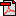  (20.5 KB)       No registration statusImplementation in Data Set Specifications:Cardiovascular disease (clinical) DSS       Health, Superseded 15/02/2006DSS specific information: Informal carers are now present in 1 in 20 households in Australia (Schofield HL. Herrman HE, Bloch S, Howe A and Singh B. ANZ J PubH. 1997) and are acknowledged as having a very important role in the care of stroke survivors (Stroke Australia Task Force. National Stroke Strategy. NSF; 1997) and in those with end-stage renal disease.Absence of a carer may also preclude certain treatment approaches (for example, home dialysis for end-stage renal disease). Social isolation has also been shown to have a negative impact on prognosis in males with known coronary artery disease with several studies suggesting increased mortality rates in those living alone or with no confidant.

Cardiovascular disease (clinical) DSS       Health, Superseded 04/07/2007DSS specific information: Informal carers are now present in 1 in 20 households in Australia (Schofield HL. Herrman HE, Bloch S, Howe A and Singh B. ANZ J PubH. 1997) and are acknowledged as having a very important role in the care of stroke survivors (Stroke Australia Task Force. National Stroke Strategy. NSF; 1997) and in those with end-stage renal disease.Absence of a carer may also preclude certain treatment approaches (for example, home dialysis for end-stage renal disease). Social isolation has also been shown to have a negative impact on prognosis in males with known coronary artery disease with several studies suggesting increased mortality rates in those living alone or with no confidant.